Colegio Emilia Riquelme. 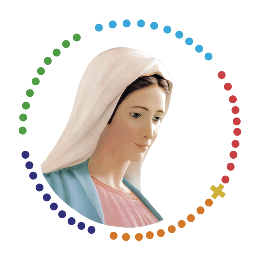 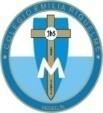 Taller de Tecnología e informática. Grado: PRIMERONuestra clase en el horario normal son los martes de 12:00 a 1:00 pm. Esta clase será virtual. Más adelante les comparto el ID.Correo: pbustamante@campus.com.co  (por favor en el asunto del correo escribir nombre apellido y grado. Gracias)(Los correos por si se presentan inquietudes).Fecha 20 DE OCTUBRE de 2020Saludo: oración.Tema: Las profesiones.Definición:Designa el oficio, empleo u ocupación que se ejerce a cambio de una retribución.La actividad constante que determina la entrada a un grupo laboral.ACTIVIDAD:Imprime o dibuja las profesiones.Colorea las diferentes profesiones u oficios que existen.Escribe cual es la profesión que más te llama la atención.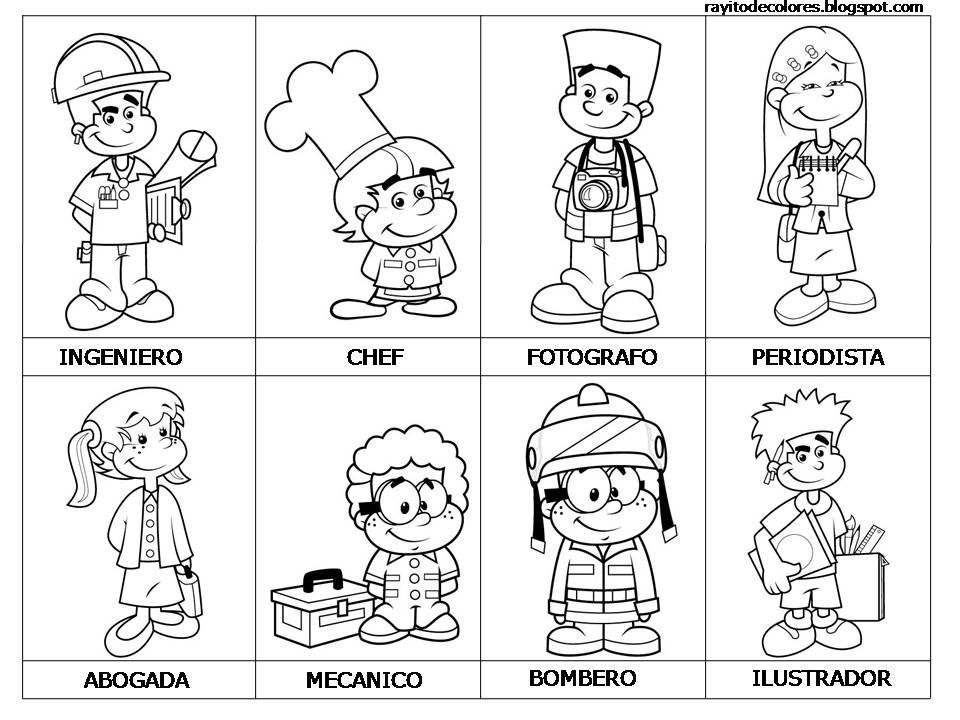 